FUNKCJONOWANIE OSOBISTE I SPOŁECZNEWyszukaj w Internecie zdjęcia o tematyce wiosennej, spróbuj opisać co widzisz.Nazwij narzędzia ogrodnika. Pokoloruj ilustracje. Napisz po śladzie nazwy narzędzi. Przepisz.DRABINA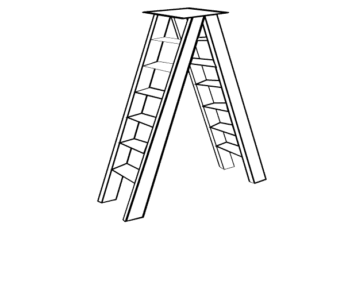 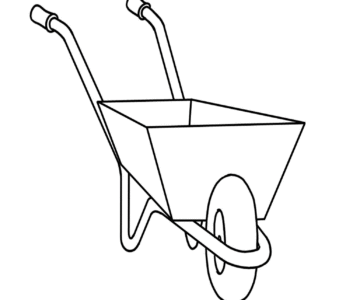 TACZKIŁOPATA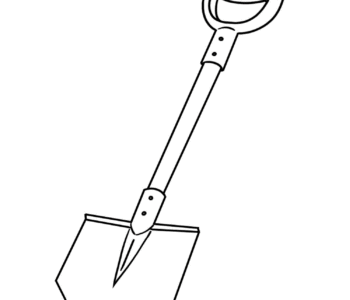 KOSIARKA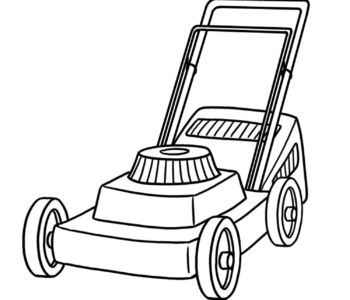 Jakie prace wykonuje ogrodnik, nazwij czynności.Połącz takie same wyrazy.PODLEWA                SADZI KOPIE                       PIELIGRABI                               SIEJEKOSI                              PODLEWAPIELI                            KOPIESADZI                         GRABISIEJE                     KOSIWykonaj działania:2 +2 =2+3=3+2=1+4=4+1=Zajęcia rozwijające komunikowanie się1.Dlaczego mówimy W marcu jak w garncu? Opisz  marcową pogodę i przedstaw ją na poniższym obrazku. Narysuj wszystko, co kojarzy się z marcową pogodą (słońce, deszcz, śnieg itp.)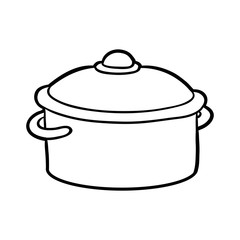 2.Przeczytaj wiersz, opowiedz o czym jest i narysuj piękną ilustrację do wiersza.Pierwszy motylekPierwszy motylek wzleciał nad łąką,
w locie radośnie witał się ze słonkiem.
W górze zabłądził w chmurkę i mgiełkę
sfrunął trzepocząc białym skrzydełkiem.

A gdy już dosyć miał tej gonitwy
pytał się kwiatków, kiedy rozkwitły?
Pytał się dzieci, kiedy podrosły?
Tak mu upłynął pierwszy dzień wiosny.3.Przepisz zdania:ZBLIŻA SIĘ WIOSNA. SŁOŃCE MOCNIEJ GRZEJE. DNI SĄ CORAZ DŁUŻSZETECHNIKAProszę wypełnić kontury tulipana małymi kulkami uformowanymi z plasteliny.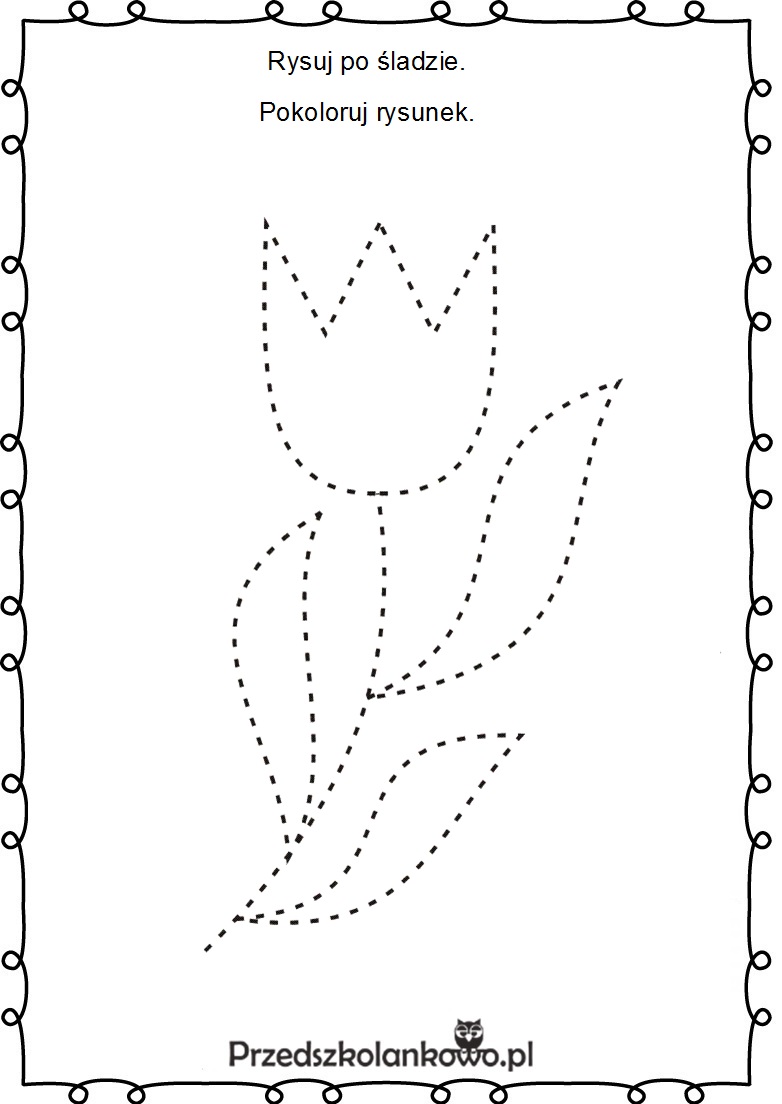 PLASTYKANarysuj ilustrację na temat,,Wiosenne prace w ogrodzie”MUZYKATemat 1
Poznajemy znaki graficzne w muzyce.
Narysuj i pokoloruj nuty według wzoru z filmu.
https://www.youtube.com/watch?v=X7DmP8oHN3o